Звезда на ёлку своими руками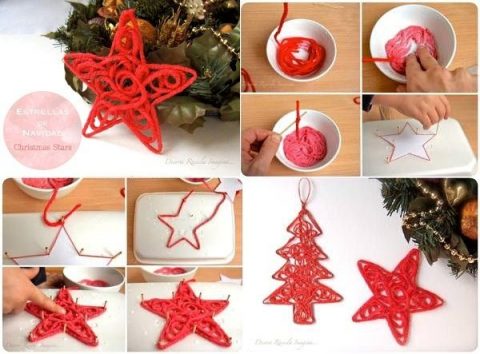 Красивое украшение на ёлку, можно сделать своими руками, используя лишь те материалы, которые есть дома.  Экономно и просто.Что нам понадобиться:Клей ПВА;Нить для вязания;Пенопласт;Спички;Возможный шаблон для ёлки.Процесс изготовления:Налить в небольшую мисочку клей, при необходимости разбавить его водой.Приготовить шаблон будущей звезды и прикрепить спичками к пенопласту.Хорошо пропитать нить клеем. И начинаем обматывать спички против часовой стрелки, попеременно под спичкой, над спичкой. Предварительно конец нити закрепить на одной из спичек.Дальше заполняем всё пространство ниткой. Оставляем наш шедевр для высыхания.Привязываем к нашей звёздочке сверху верёвочку и можно вешать на ёлку. Наша оригинальная игрушка готова.Новогодние  игрушки, сделанные своими руками вместе с ребёнком, замечательно украсят вашу ёлку и сплотят вашу семью!